Загальна інформація про курсАнотація до курсу Навчальна дисципліна «Кодова система українського письменства» спрямована на вивчення та осмислення семантичних кодів знакового комплексу української та світової літератури від давніх часів до сучасності з метою розуміння смислових площин визначних зразків українського письменства.Мета і завдання курсуМета навчальної дисципліни: залучити студентів до засвоєння кодової системи літературного твору, усвідомлення принципу універсальності розвитку письменства різних культурних епох, осмислення генетичних зв’язків символів, знаків, смислових кодів та  емблем у світовому й українському письменстві, суті творчих ремінісценцій, розуміння кодових основ світової культури у взаємодії їх конкретно-історичних та загальнолюдських значень. Основні завдання дисципліни: здійснювати послідовний системний аналіз еволюції та наповнення кодової та знакової системи письменства як художньої системи; виробляти у студентів стійке і усвідомлене розуміння того, що українське письменство є самодостатньою і водночас органічною частиною всієї світової культурної спадщини; простежити взаємозв’язки та взаємовпливи світового та українського кодового та емблематичного простору на рівні культурно-історичних епох; формування та еволюцію смислових знаків, символів, кодів, мотивів, архетипів; осмислити творчість видатних митців українського письменства крізь призму засвоєння кодової системи світової культури, їх внесок у скарбницю світової літератури та компаративні впливи кодових пластів українського та світового письменства; сформувати ґрунтовні знання про творчу спадщину українських письменників у контексті кодових систем та явищ світового письменства; сприяти формуванню особистості, її духовно-ціннісних орієнтацій, культурно-пізнавальних інтересів, естетичного смаку; формувати здатність до оволодіння узагальненими прийомами розв’язання професійних задач, пов’язаних із літературною і літературознавчою парадигмою; сприяти формуванню загальної ерудиції та державницької позиції, сталості національної ідентичності, конкурентоспроможності до європейської та євроатлантичної інтеграції; сформувати необхідні вміння на навички глибинного смислового аналізу художнього тексту, літературних явищ та кодів певного культурно-історичного періоду, їх взаємовпливів та взаємозв’язків та узагальнення на рівні цілісного уявлення про твір як кодову смислову систему, його місце у творчій спадщині письменника, роль у літературному процесі тощо); сприяти удосконаленню науково-дослідницьких навичок студентів, уміння працювати із художніми текстами та науковою літературою, бібліографічними та іншими джерелами і матеріалами.Загальні компетентності:Спеціальні (фахові) компетентності:Результати навчанняУ результаті засвоєння навчальної дисципліни здобувач вищої освіти повинен опанувати відомості про походження і сутність літературної творчості; основні етапи еволюції світового знакового простору; специфіку літературного твору як семантико-знакової системи; основні семантичні коди та символи світового та українського письменства; місце сакральних книг та їх ідей в загальносвітовому історико-культурному процесі; значення і роль сакральних текстів у справі духовного зростання особистості та суспільства, корекції моральних орієнтирів сучасності; процес зародження і розвитку традиції літературних інтерпретацій; поняття сакральності і кодовості духовного простору світового й українського письменства; систему «вічних» образів і «мандрівних» сюжетів у світовому письменстві; поняття алюзії та ремінісценції в літературній традиції; особливості складних інтертекстуальних літературних конструкцій; поняття інтровертності та екстравертності літературної творчості. Повинен визначати основні етапи розвитку світового письменства різних культуро-історичних епох та їх особливості; характеризувати літературний твір як семантико-знакову систему; ідентифікувати основні семантичні коди світового та українського письменства; визначати значення і роль сакральних текстів та ідей у загальносвітовому культурно-історичному процесі та в розвої українського світоглядно-культурного простору; окреслювати інтерпретаційну площину сакральних текстів у культурному процесі; простежувати сюжетні паралелі та ідейно-смислові перегуки у сакральних книгах та класичних зразках української та світової літератури і сакрального мистецтва; визначати новаторство митців різних культурних епох в осмисленні знакових кодів у світовому письменстві; виявляти зразки алюзії та ремінісценції в художній літературній творчості; використовувати нові концептуальні та методологічні знання про текст, контекст, літературний код у професійній діяльності; формувати і висловлювати власне бачення авторської позиції, ідейного спрямування художнього твору й аргументовано доводити свої твердження, логічно і переконливо вести дискусію; працювати з джерельною базою літературно-критичних студій та готувати доповідь з компаративних питань.Формат курсуСтандартний курс (очний; вибіркова освітня компонента). Можливе застосування об’єктно-модульного динамічного середовища навчання Moodle та застосунків для проведення відеоконференцій.Обсяг і ознаки курсуПререквізити і кореквізити курсуДисципліни-пререквізити: «Вступ до літературознавства», «Фольклор», «Історія української літератури (література для дітей та юнацтва)», «Історія української літератури (ХІ–ХVIII cт.)», «Літературне краєзнавство», «Історія та культура України», «Філософія», «Вступ до професії вчителя-словесника». Дисципліни-кореквізити: «Історія української літератури (І пол. ХІХ cт.)»Технічне й програмне забезпечення, обладнанняВивчення курсу не потребує спеціального матеріально-технічного та/або інформаційного забезпечення, однак можливе використання проєктора й ноутбука / персонального комп’ютера для створення презентацій у форматі MS Power Point або інших та їх демонстрування. Передбачається застосування об’єктно-модульного динамічного середовища навчання MOODLE.Політика курсуВідвідування занять. Очікується, що здобувачі відвідуватимуть лекційні та практичні заняття. Під час відвідування всіх видів занять і консультацій очікується дотримання Правил внутрішнього розпорядку Кам’янець-Подільського національного університету імені Івана Огієнка (https://cutt.ly/aIqb9CF) та етичних норм поведінки. Очікується, що здобувачі дотримуватимуться термінів виконання усіх видів робіт, передбачених курсом. За несвоєчасно подані роботи / завдання (з порушенням визначених термінів) знижуватимуться бали.Якщо здобувач не відпрацював пропущені навчальні заняття, не виправив оцінки 0,1,2,3, отримані на навчальних заняттях, виконав завдання модульної контрольної роботи (МКР) або самостійної роботи менше ніж на 60% від максимальної кількості балів, виділених на ці види робіт, він вважається таким, що має академічну заборгованість за результатами поточного контролю.Пропущені заняття здобувач має відпрацювати. За відпрацьовані лекційні заняття оцінки не ставляться, за практичні заняття нараховуються бали середнього (4, 5, 6), достатнього (7, 8, 9) та високого рівня (10, 11, 12). Відпрацювання лекційного заняття передбачає знання здобувачем змісту питань плану пропущеної теоретичної теми. Відпрацювання пропущеного практичного заняття передбачає опанування теоретичних питань плану заняття й виконання запланованих практичних завдань.Очікується, що здобувачі не будуть запізнюватися на заняття, а мобільні телефони під час занять використовуватимуть лише з освітньою метою.Під час організації занять з використанням технологій дистанційного навчання очікується, що здобувач працюватиме на заняттях (з використанням платформ для відеоконференцій) з увімкненою вебкамерою.Письмові роботи. Очікується, що здобувачі виконають декілька видів письмових робіт (тести, модульна контрольна робота). Академічна доброчесність. Дотримання академічної доброчесності регулюється Кодексом академічної доброчесності Кам’янець-Подільського національного університету імені Івана Огієнка (https://cutt.ly/4TiCHkS) та Положенням про дотримання академічної доброчесності науково-педагогічними працівниками та здобувачами вищої освіти Кам’янець-Подільського національного університету імені Івана Огієнка (https://cutt.ly/vTiVowX). Очікується, що роботи здобувачів будуть їх оригінальними міркуваннями. Відсутність покликань на використані джерела, фабрикування джерел списування, втручання в роботу інших здобувачів становлять, але не обмежують приклади можливої академічної недоброчесності. Списування під час практичних і лабораторних занять, підготовки до них, самостійної та контрольної роботи, екзамену заборонені (зокрема, з використанням мобільних пристроїв). Виявлення ознак академічної недоброчесності в письмових роботах здобувачів та фактів списування є підставою для їх незарахування викладачем (незалежно від масштабів плагіату чи обману). Література. Для пошуку рекомендованої літератури здобувачі можуть послуговуватися бібліотекою університету, кафедри історії української літератури і компаративістики та інтернетними ресурсами. Здобувачі  заохочуються до використання літератури, якої немає з-поміж рекомендованої.Комунікування з викладачем. Спілкування з викладачем здійснюється під час лекційних і практичних занять (участь у бесідах, дискусіях, відповіді на питання тощо) та під час індивідуальних і групових консультацій. У позааудиторний час комунікування можливе посередництвом письмових повідомлень на е-mail викладача та у Viber. Викладач щотижня проводить консультації (офлайн і онлайн).Схема курсуМетоди навчання і форми оцінюванняМетоди навчання: лекція (лекція-презентація, проблемна лекція, лекція-бесіда, лекція-дискусія та ін.), розповідь, пояснення, бесіда, дискусія, мозкова атака, інструктаж (вступний, поточний, індивідуальний), робота за підручниками (зокрема, шкільними підручниками української літератури для 5–9 класів), посібниками та іншими джерелами інформації, робота з інтернетними публікаціями та матеріалами вебсайтів, робота над текстами художніх творів (читання, цитування, аналіз, спостереження, дослідження), аудіодемонстрація, відеоекскурсія, створення й демонстрування презентацій, завдання (усні, письмові, творчі, проблемні та ін.).  Форми поточного оцінювання: контроль за роботою під час практичних занять (опитування (індивідуальне, фронтальне, вибіркове), аналіз (самоаналіз / взаємоаналіз відповідей), евристична робота над проблемними питаннями, перевірка виконаних усних і письмових (тестових) завдань, підготовки презентацій; контроль за самостійною роботою (опитування / тестування з використанням модульного об’єктно-орієнтованого динамічного навчального середовища Moodle та застосунків для проведення відеоконференцій, перевірка знання текстів художніх творів, перевірка виконаних завдань, презентацій та ін.). Форма модульного контролю: модульна контрольна робота (розгорнута письмова відповідь на узагальнююче питання з проблем навчальної дисципліни).Формою підсумкового контролю здобувача вищої освіти є залік, який здобувач освіти отримує за умови виконання завдань практичного курсу, самостійної роботи та модульної контрольної роботи.Система оцінювання та вимогиПоточний контроль Максимальний бал оцінки поточної успішності здобувачів вищої освіти на навчальних заняттях  12 балів. Критерії оцінювання знань, умінь, навичок здобувачів вищої освіти на навчальних заняттяхПропущені заняття здобувач вищої освіти має обов’язково відпрацювати. За відпрацьовані лекційні заняття оцінки не ставляться, за практичні заняття нараховуються бали середнього (4, 5, 6), достатнього (7, 8, 9) та високого рівня (10, 11, 12).Здобувачу вищої освіти, який не виконав поточних домашніх завдань, не підготувався до навчального заняття, в журнал обліку роботи академічної групи ставиться 0 балів. Здобувач вищої освіти, знання, уміння і навички якого на навчальних заняттях за 12-бальною шкалою оцінено від 1 до 3 балів, вважається таким, що недостатньо підготувався до цих занять і має академічну заборгованість за результатами поточного контролю. Поточну заборгованість, пов’язану з непідготовленістю або недостатньою підготовленістю до навчальних занять, здобувач вищої освіти повинен ліквідувати. За ліквідацію поточної заборгованості нараховуються бали середнього (4, 5, 6), достатнього (7, 8, 9) та високого рівня (10, 11, 12).Якщо здобувач вищої освіти не відпрацював пропущені навчальні заняття, не виправив оцінки 0,1,2,3, отримані на навчальних заняттях, вважається таким, що має академічну заборгованість за результатами поточного контролю.Рейтингова оцінка знань, умінь і навичок здобувача вищої освіти на навчальних заняттях з навчального (змістового) модуля у балах за 100-бальною шкалою обчислюється після проведення цих занять та ліквідації здобувачем поточної заборгованості, пов’язаної з пропусками занять, непідготовленістю або недостатньою підготовленістю до них відповідно до «Положення про рейтингову систему оцінювання навчальних досягнень здобувачів вищої освіти Кам’янець-Подільського національного університету імені Івана Огієнка (зі змінами та доповненнями» (https://cutt.ly/mLTb6am).Самостійна робота (40 балів)Контроль за самостійною роботою здійснюється на практичних заняттях і  консультаціях. Критерії оцінювання самостійної роботиЗдобувачі вищої освіти, які за виконання завдань СР отримали рейтинговий бал менший 60% від максимальної кількості балів, виділених на цей вид роботи, а також ті, що не з’явилися на звіт за виконання СР на консультації, або не виконали її завдань, вважаються такими, що мають академічну заборгованість за результатами поточного контролю, ліквідація якої є обов’язковою.Модульна контрольна робота (10 балів)Модульна контрольна робота виконується у письмовій формі. До її написання допускаються всі здобувачі вищої освіти. Позитивну оцінку за МКР не рекомендується покращувати. Невиконання МКР оцінюється 0 балів. Критерії оцінювання модульної контрольної роботиЗдобувачі вищої освіти, які за результатами виконання МКР отримали рейтинговий бал менший 60 % від максимальної кількості балів, виділених на цей вид роботи, а також ті, що не з’явилися для її виконання або не виконали її завдань, вважаються такими, що мають академічну заборгованість за результатами поточного контролю, ліквідація якої є обов’язковою.Якщо здобувач вищої освіти не відпрацював пропущені навчальні заняття, не виправив оцінки 0,1,2,3, отримані на навчальних заняттях, не виконав завдань модульної контрольної роботи (МКР) та самостійної роботи або виконав їх на рейтинговий бал менший ніж 60% від максимальної кількості балів, виділених на ці види робіт, він вважається таким, що має академічну заборгованість за результатами поточного контролю.Семестровий контроль з кредитного модуляЗдобувач вищої освіти, який не має академічної заборгованості за результатами поточного контролю, отримує підсумкову рейтингову оцінку, яка визначається як сума рейтингової оцінки за навчальні заняття, рейтингової оцінки за самостійну роботу, оцінки за виконання завдань модульної контрольної роботи (МКР).В умовах застосування дистанційних технологій навчання організація поточного і семестрового контролю відбувається відповідно до «Порядку організації поточного та семестрового контролю із застосуванням дистанційних технологій навчання в Кам’янець-Подільському національному університеті імені Івана Огієнка (зі змінами)» (https://drive.google.com/file/d/15qM6nA_NtvOZxOYz4Hzc8DZNgnAiL_zz/view). Зарахування результатів неформальної / інформальної освіти регулюється «Порядком визнання результатів навчання здобувачів вищої освіти, отриманих шляхом здобуття неформальної / інформальної освіти в Кам’янець-Подільському національному університеті імені Івана Огієнка» (https://cutt.ly/LODbDIL). Ліквідація академічної заборгованості за результатами підсумкового семестрового контролю дозволяється до початку наступного семестру в час, визначений графіком ліквідації академічної заборгованості, та допускається не більше двох разів з навчальної дисципліни: один раз викладачеві, другий – комісії, яка створюється за розпорядженням директора навчально-наукового інституту української філології та журналістики..Якщо здобувач вищої освіти ліквідовує академічну заборгованість на засіданні комісії, яка створюється за розпорядженням декана факультету, його відповідь оцінюється за 100-бальною шкалою без урахування результатів поточної успішності.Рейтингова оцінка з кредитного модуляРейтингова оцінка з кредитного модуля – це сумарна підсумкова оцінка за багатобальною шкалою рівня засвоєння здобувачем вищої освіти певного кредитного модуля  (навчальної дисципліни) упродовж його вивчення.Перескладання рейтингових оцінок (від 60 і більше балів) з метою їх підвищення дозволяється лише у виняткових випадках за погодженням з директором навчально-наукового інституту української філології та журналістики та з дозволу ректора університету.ЛітератураОсновнаПідручники, монографії, словникиБілоус П.В. Теорія літератури: навч. посібник. Київ : «Академвидав», 2013. 328 с.Зборовська Н. Код української літератури: Проект психоісторії новітньої української літератури: монографія. Київ : Академвидав, 2006. 504 с.Літературознавча рецепція і компаративний дискурс / За ред. Р. Гром'яка. Тернопіль: Підручники і посібники, 2004. 367 с.Мельник Я. Апокрифічний код українського письменства. Львів : Видавництво Укр. катол. ун-ту, 2017. 371 с.Просалова В., Бердник О. Інтертекстуальність художнього тексту: текстотвірний і рецептивний аспекти: монографія. Донецьк: Норд-Прес, 2010. 354 с.Ушкалов Л. Що таке українська література: есеї.  Львів: Вид-во Старого Лева, 2015. 352 с.Sacrum і Біблія в українській літературі /за ред. І.Й.Набитовича. Lublin : Ingvarr, 2008. 811 с.Лексикон загального та порівняльного літературознавства. Чернівці: Золоті литаври, 2001. 636 с. URL:https://chtyvo.org.ua/authors/Volkov_Anatolii/Leksykon_zahalnoho_ta_porivnialnoho_literaturoznavstva/ Літературознавчий словник-довідник / за ред. Р.Т. Гром’яка, Ю.І. Коваліва, В.І. Теремка. Київ: ВЦ «Академія», 2007. 752 с. Допоміжна літератураПосібники, довідникиДарморіз О. Міфологія: навчальний посібник. Львів: ЛНУ імені Івана Франка, 2010. 248 с.Біловус Л. Теорія інтертекстуальності: Становлення понять, тлумачення термінів, систематика. Тернопіль: Видавець Стародубець, 2003. 36 с.Білоус П. В. Історія української літератури ХІ–ХVІІІ ст.: навч. посібник. Київ: ВЦ «Академія», 2009. Бондарева О. Є. Міф і драма у новітньому літературному контексті : поновлення структурного зв’язку через жанрове моделювання : [монографія]. Київ : Четверта хвиля, 2006. 512 с.Герменевтика і проблеми літературознавчої інтерпретації: монографія / ред. Р. Гром’яка. Тернопіль: Редакційно-видавничий відділ ТНПУ, 2006. 286 с.Гундорова Т.І. Кітч і література. Травестії. Київ: Факт, 2008. 284 с.Давиденко Г.Й., Акуленко В.Л. Історія зарубіжної літератури середніх віків та доби Відродження. Київ: Центр учбової літератури, 2007. 248 с.Давиденко Г.Й., Величко М.О. Історія зарубіжної літератури XVII−XVIIІ ст.: навч. посібник. Київ: Центр учбової літератури, 2007. Давиденко Г.Й., Чайка О.М. Історія зарубіжної літератури XIX – початку XX ст.: навч. посібник.  Київ: Центр учбової літератури, 2007.Давиденко Г.Й., Стрельчук Г.М., Гричаник Н.І. Історія зарубіжної літератури XX ст.: навч. посібник. Київ: Центр учбової літератури, 2009.Еко У. Роль читача. Дослідження з семіотики текстів [пер. з англ.]. Львів: Літопис, 2004. 384 с. Зарубіжні письменники. Енциклопедичний довідник. У 2 т. Тернопіль: Навчальна книга-Богдан, 2005−2006.Історія української літератури ХІХ ст.: у 2 кн. / за ред. М.Г.Жулинського. Київ: Либідь, 2005−2006.Історія української літератури ХІХ ст. (70–90-ті рр.): У 2 кн. / за ред. О.Д.Гнідан. Київ: Вища школа, 2003. Історія української літератури кінця XIX – початку XX ст.: У 2 кн. / за ред. О.Д. Гнідан. Київ: Либідь, 2005−2006.Історія української літератури. ХХ − поч. ХХІ ст.: У трьох томах / за ред. В.І. Кузьменка. Київ: Академвидав, 2013−2017. Ковалів Ю. І. Історія української літератури кінець XIX − поч. XXI ст.: у 10 т. Т. 1−3. Київ : Академія, 2013−2014. Ковбасенко Ю.І. Антична література: навч. посібник. Київ: Київський університет імені Бориса Грінченка, 2012. Лановик М.Б., Лановик З.Б. Українська усна народна творчість: навч. посібник. Київ: Знання-Прес, 2006. Михида С. Модерн d’Ukraine: особистість – мегатекст – поетика. Кіровоград: «Поліграф – Сервіс», 2013. 336 с. http://led-koippo.edukit.kr.ua/Files/downloads/7.pdf Фрай Н. Великий код: Біблія і література / перекл. з англ. І.Старовойт. Львів: Літопис, 2010. 362 с. URL: http://194.44.152.155/elib/local/r103.pdfШаповал М. Інтертекстуальність: історія, теорія, поетика. Київ: Видавничо-поліграфічний центр «Київський університет», 2013. 167 с. URL: https://www.academia.edu/41231435Teorie literatury XX wieku / рod red. A.Burzynskiej i M.P. Markowskiego. Antologia. Krakow: Znak, 2006. 698 s. URL:https://www.academia.edu/31767874/A_Burzy%C5%84ska_M_P_Markowski_Teorie_literatury_XX_wieku_Podr%C4%99cznik The Cambridge Companion to Postcolonial Literary Studies. Ed. By Neil Lazarus. Cambridge Uni Press, 2004. 301 p. URL:https://assets.cambridge.org/97805215/34185/frontmatter/9780521534185_frontmatter.pdf СтаттіГольберг М. Я. Інтерпретаційний потенціал як герменевтична категорія. Studia Hermeneutica. Герменевтика тексту: між істиною і методом. Дрогобич: Коло, 2003. Acta Philologica. Vol. 1. С. 9−17.Гундорова Т. Постколоніальний роман генераційної травми та постколоніальне читання на Сході Європи URL: http://uamoderna.com/md/hundorova-postkolonial-novel-generational-traumaКовбасенко Ю. Мистецтво аналізу й інтерпретації художнього тексту. Розділ 1. Аналіз та інтерпретація художнього тексту. Розмежування і межі безмежності. Тема. 2002. № 4. С. 2–26.Лірсен Дж. Імагологія: історія і метод. Літературна компаративістика. Вип. IV: Імагологiчний аспект сучасної компаративістики: стратегії та парадигми. Ч. IІ. Київ: ВД „Стилос”, 2011. С. 362-375. Починок Л.І. Життєва філософія як спосіб самовикриття героя. Іван Огієнко і сучасна наука та освіта: науковий збірник: серія філологічна. Кам’янець-Подільський : К-ПНУ ім. Івана Огієнка, 2019. Вип. ХVІ. С. 283−286. Рікер П. Що таке текст? Пояснення і розуміння. Поль Рікер / пер. з англ. М. Гірняк. Антологія світової літературно-критичної думки ХХ ст. / ред. М. Зубрицької. Львів: Літопис, 2002. С. 305–323.Фрай Н. Архетипний аналіз: теорія мітів. Н. Фрай. Антологія світової літературно-критичної думки ХХ ст. / за ред. М. Зубрицької. Львів: Літопис, 2001. С. 142−172.Інтернетні ресурси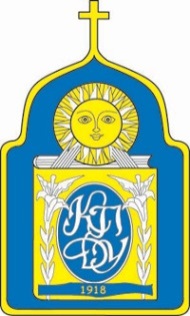 Кам’янець-Подільський національний університет імені Івана Огієнка Навчально-науковий інститут української філології та журналістикиКафедра історії української літератури та компаративістикиСилабус навчальної дисципліни«КОДОВА СИСТЕМА УКРАЇНСЬКОГО ПИСЬМЕНСТВА»Назва курсу, мова викладанняКодова система українського письменства.Мова викладання – українська.ВикладачіПочинок Людмила Іванівна, кандидат філологічних наук, доцент кафедри історії української літератури і компаративістики.Профайл викладачаhttps://ukrlit.kpnu.edu.ua/pochynok-liudmyla-ivanivna/ Е-mailpochynok@kpnu.edu.ua Сторінка курсу в MOODLEhttps://moodle.kpnu.edu.ua/course/view.php?id=7924 Консультаціїсереда 16.00–17.00 Місце проведення консультацій – 413 аудиторія  (центральний корпус), платформи MOODLE, Google Meet.Інтегральна компетентність:ЗК 03 Здатність спілкуватися державною мовою як усно, так і письмово.ЗК 06Здатність до ухвалення ефективних і обґрунтованих рішень у професійній діяльності та відповідального ставлення до обов’язків, мотивування людей до досягнення спільної мети.ЗК 07Здатність до генерування нових ідей (креативність), виявлення та розв’язання проблем, ініціативності, підприємливості й відповідальності за вироблення і ухвалення рішень.ЗК 08Здатність до абстрактного, логічного й критичного мислення, аналізу та синтезу.ЗК 09Здатність діяти на основі етичних міркувань (мотивів), принципів професійної етики і дотримуватися правил академічної доброчесності.ЗК 10Здатність вчитися, оволодівати сучасними знаннями й застосовувати їх у практичних ситуаціях.ЗК 11Здатність працювати в команді, адаптовуватися й діяти в непередбачуваній ситуації.СК 06Здатність використовувати під час проведення уроків української літератури в закладах загальної середньої освіти системних знань про літературознавство і особливості літературного процесу, про основні періоди розвитку української літератури.  СК 16Здатність формувати та розвивати в учнів 5–9 класів ключові й предметні компетентності та наскрізні вміння.ПРН 02 Аналізувати суспільно й особистісно значущі світоглядні проблеми, цінувати національно-культурну ідентичність, різноманіття й мультикультурність.ПРН 04 Володіти творчо-критичним мисленням, творчо використовувати різні теорії й досвід (український, закордонний) у процесі розв’язання соціальних і професійних завдань.ПРН 09Розвивати у здобувачів загальної середньої освіти ключові й предметні компетентності та наскрізні вміння.ПРН 17Демонструвати, інтегрувати й застосовувати знання з української мови і літератури, необхідні для формування предметних компетентностей здобувачів загальної середньої освіти (рівень базової середньої освіти).ПРН 18Оперувати базовими категоріями й поняттями мовознавства, літературознавства, методики навчання української мови і літератури та використовувати їх у процесі проєктування й організації освітнього процесу в закладах загальної середньої освіти.ПРН 21Знати особливості розвитку української літератури, специфіку перебігу літературного процесу в Україні (зокрема, на Поділлі) в культурному контексті, зміст естетичних теорій, методів, напрямів, течій, стилів, жанрів української літератури; твори української класики й сучасності та вміти застосовувати ці знання під час організації освітнього процесу в закладах загальної середньої освіти (рівень базової середньої освіти).ПРН 22Застосовувати у процесі навчання учнів української мови і літератури різні види аналізу художнього твору, відомості про його жанрово-стильову своєрідність, місце в літературному процесі, традиції й новаторство, зв’язок із фольклором, міфологією, філософією, використовувати здобутки українського письменства для формування національної свідомості, світогляду учнів, їхньої моралі, ціннісних орієнтацій у сучасному суспільстві.Найменування показниківХарактеристика навчального курсуНайменування показниківденна форма навчанняРік навчання / рік викладання2Семестр вивчення4Кількість кредитів ЄКТС4Загальний обсяг годин120 Кількість годин навчальних занять40Лекційні заняття20Практичні заняття20Самостійна та індивідуальна робота80Форма підсумкового контролюзалікНазви тематичних модулів і темКількість годинКількість годинКількість годинКількість годинКількість годинКількість годинНазви тематичних модулів і темденна формаденна формаденна формаденна формаденна формаденна формаНазви тематичних модулів і темусього зокремазокремазокремазокремазокремаНазви тематичних модулів і темусього лкпзлаб.індс.р.Змістовий модуль 1«Кодова система українського письменства»Змістовий модуль 1«Кодова система українського письменства»Змістовий модуль 1«Кодова система українського письменства»Змістовий модуль 1«Кодова система українського письменства»Змістовий модуль 1«Кодова система українського письменства»Змістовий модуль 1«Кодова система українського письменства»Змістовий модуль 1«Кодова система українського письменства»Тема 1. Походження та розвиток знакової системи світового культурного простору.1422--10Тема 2. Література як носій смислового кодового начала.822--4Тема 3. Знаково-емблематична та кодова структура літературного твору. 822--4Тема 4. Кристалізація основних архетипів і семантичних кодів світового та українського письменства.1422--10Тема 5. Еволюція української  та світової кодово-семантичної традиції в літературному просторі.142210Тема 6. Духовний знаковий комплекс українського та світового письменства1422--10Тема 7. Система сакральних знаків та кодів українського та  світового культурного простору.1422--10Тема 8 Міфологічна кодова система в українській та світовій літературній традиції.1422--10Тема 9. Автохтоні коди та емблематика українського письменства.1022--6Тема 10. Дифузія та семантична трансформація кодової системи українського та світового письменства.1022--6 Усього за змістовим модулем1202020--80Поточний і модульний контроль (100 балів)Поточний і модульний контроль (100 балів)Поточний і модульний контроль (100 балів)Поточний і модульний контроль (100 балів)Поточний контрольСамостійна роботаМКРЗалік50 балів40 балів10 балів100 балівРівні навчальних досягненьОцінка в балах Критерії оцінюванняПочатковий (понятійний)1Здобувач вищої освіти володіє навчальним матеріалом на рівні засвоєння окремих літературознавчих термінів, літературних фактів без зв’язку між ними: відповідає на запитання, які потребують  відповіді «так» чи «ні».Початковий (понятійний)2Здобувач вищої освіти не достатньо усвідомлює мету навчально-пізнавальної діяльності, робить спробу знайти способи дій, розповісти суть заданого, проте відповідає лише за допомогою викладача на рівні „так” чи „ні”; може самостійно знайти в підручнику та в інших джерелах інформації відповідь.Початковий (понятійний)3Здобувач вищої освіти намагається аналізувати художні тексти на основі елементарних знань, умінь і навичок з теорії та історії української літератури; виявляє окремі закономірності історико-літературного процесу та літературних явищ; робить спроби виконання репродуктивних завдань; за допомогою викладача здійснює простий літературознавчий аналіз художнього твору (за готовим алгоритмом).Середній (репродуктивний)4Здобувач вищої освіти володіє початковими знаннями з дисципліни кодова система українського письменства, здатний здійснити літературознавчий аналіз художнього твору за зразком; орієнтується в літературознавчих термінах, поняттях і визначеннях з теорії та історії української літератури; самостійне опрацювання навчального матеріалу з дисципліни викликає значні труднощі.Середній (репродуктивний)5Здобувач вищої освіти розуміє суть навчальної дисципліни кодова система українського письменства, може дати визначення літературознавчих понять та категорій (однак з окремими помилками); вміє працювати з підручником та іншими джерелами інформації, самостійно опрацьовувати частину навчального матеріалу; здійснює простий літературознавчий аналіз художнього твору та літературних явищ за алгоритмом, але окремі висновки є нелогічними та непослідовними. Середній (репродуктивний)6Здобувач вищої освіти розуміє основні положення навчального матеріалу з дисципліни кодова система українського письменства, може поверхнево аналізувати художні твори та літературні явища і визначати їх особливості, робить певні висновки щодо природи художньої творчості та закономірностей розвитку літературного процесу; відповідь може бути правильною, проте недостатньо осмисленою; самостійно відтворює більшу частину матеріалу; вміє застосовувати знання з дисципліни кодова система українського письменства під час виконання завдань за алгоритмом, послуговуватися додатковими джерелами.Достатній (алгоритмічно дієвий)7Здобувач вищої освіти правильно і логічно відтворює навчальний матеріал з дисципліни кодова система українського письменства, оперує базовими літературознавчими поняттями та категоріями, розуміє природу літературних явищ та фактів, встановлює причинно-наслідкові зв’язки між ними; вміє наводити приклади на підтвердження певних думок, застосовувати теоретичні знання у стандартних ситуаціях; вміє самостійно користуватися додатковими джерелами; правильно використовувати літературознавчу термінологію, аналізувати художні твори та історико-літературні процеси і явища.Достатній (алгоритмічно дієвий)8Знання здобувача вищої освіти досить повні, він вільно застосовує вивчений матеріал з дисципліни кодова система українського письменства в стандартних ситуаціях; уміє аналізувати художній твір та історико-літературні процеси і явища, робити висновки; відповідь повна, логічна, обґрунтована, однак із окремими неточностями; вміє самостійно працювати, може підготувати реферат або інше повідомлення (підготувати презентацію з дисципліни кодова система українського письменства), обґрунтувати його положення, має достатній рівень сформованих методичних та літературознавчих умінь.Достатній (алгоритмічно дієвий)9Здобувач вищої освіти вільно володіє вивченим матеріалом з дисципліни кодова система українського письменства, застосовує знання в дещо змінених ситуаціях, вміє аналізувати й систематизувати інформацію, робить аналітичні висновки, використовує загальновідомі докази у власній аргументації; чітко тлумачить літературознавчі поняття і категорії; може самостійно опрацьовувати матеріал, виконує прості творчі літературознавчі завдання; має сформовані типові навички з теорії та історії української літератури, зокрема й методичні.Високий (творчо-професійний)10Здобувач вищої освіти володіє глибокими і міцними знаннями з дисципліни кодова система українського письменства та використовує їх у нестандартних ситуаціях; може визначати художні особливості творів різних літературних напрямів, стилів і жанрів; робить аргументовані висновки щодо основних ознак історико-літературного процесу та окремого літературного явища; практично оцінює сучасні здобутки літературознавчої науки; самостійно визначає мету власної діяльності; виконує творчі літературознавчі завдання; може сприймати іншу позицію як альтернативну; знає суміжні дисципліни; використовує знання з історії, філософії, теорії літератури та компаративістики, аналізуючи різні літературні явища, процеси та проєктуючи уроки української літератури із вивчення українського літературного процесу, виконує літературознавчий аналіз художнього твору, володіє нормами сучасної української літературної мови.Високий (творчо-професійний)11Здобувач вищої освіти володіє узагальненими знаннями з дисципліни кодова система українського письменства, аргументовано використовує їх у нестандартних ситуаціях; вміє знаходити джерела інформації та аналізувати їх, ставити і розв’язувати літературознавчі проблеми, застосовувати вивчений матеріал для власних аргументованих суджень у практичній діяльності (диспути, круглі столи тощо); спроможний підготувати виступ на наукову конференцію; самостійно вивчити матеріал; визначити програму своєї пізнавальної діяльності; оцінювати різноманітні літературні явища та процеси; володіє нормами сучасної української літературної мови; має високий рівень сформованих методичних умінь.Високий (творчо-професійний)12Здобувач вищої освіти має системні, дієві знання з дисципліни кодова система українського письменства, виявляє неординарні творчі здібності в навчальній діяльності; використовує широкий арсенал засобів для обґрунтування та доведення своєї думки; розв’язує складні проблемні ситуації та завдання з дисципліни кодова система українського письменства; схильний до системно-наукового аналізу та прогнозу явищ; уміє ставити і розв’язувати літературознавчі проблеми, самостійно здобувати і використовувати інформацію, зокрема щодо проєктування уроків української літератури з вивчення українського літературного процесу; займається науково-пошуковою роботою; логічно та творчо викладає матеріал в усній та письмовій формі; розвиває свої здібності й схильності; використовує різноманітні джерела інформації; моделює ситуації в нестандартних умовах (під час вивчення біографії письменника чи художнього твору на уроках української літератури), володіє нормами сучасної української літературної мови.Рівні навчальних досягненьОцінка в балах Критерії оцінюванняВисокий (творчо-професійний)37–40 Здобувач вищої освіти виявляє глибокі фундаментальні знання з питань, винесених на самостійне опрацювання, повно викладає самостійно вивчений матеріал, виявляє розуміння предмета висловлювання, розуміє можливість різних тлумачень однієї і тієї ж проблеми, вміє оцінювати аргументи для її доведення, порівнювати, формулює своє бачення літературознавчої проблеми, виявляє розуміння матеріалу, може обґрунтовувати свої судження, застосовувати знання на практиці у нестандартних ситуаціях (під час проєктування освітнього процесу в закладах загальної середньої освіти), наводити необхідні приклади, викладає матеріал логічно, послідовно, добирає самостійно інформаційні джерела, володіє вміннями творчо-пошукової діяльності та роботи з інтернетними джерелами, вживає мовні засоби відповідно до норм української літературної мови. Здобувач вищої освіти вчасно виконує завдання самостійної роботи.Достатній (алгоритмічно дієвий)33–36Якщо відповідь здобувача відповідає тим самим вимогам, що і для оцінки високого рівня, але здобувач допускає 1–2 помилки, які сам виправляє, і 1–2 недоліки в послідовності викладу матеріалу, винесеного на самостійне опрацювання, та в мовному оформленні висловлювання. Здобувач вміє наводити власні приклади на підтвердження нових думок, може застосовувати вивчений матеріал у стандартних та дещо змінених ситуаціях (зокрема, під час проєктування освітнього процесу в закладах загальної середньої освіти), переважно добирає самостійно інформаційні джерела, володіє вміннями творчо-пошукової діяльності та роботи з інтернетними джерелами. Здобувач вищої освіти вчасно виконує завдання самостійної роботи.Середній (репродуктивний)29–32 Якщо здобувач виявляє знання і розуміння основних положень питань, винесених на самостійне опрацювання, але викладає матеріал неповно, допускає неточності у визначенні понять, потребує допомоги (спрямувальних питань) викладача, не вміє досить глибоко і доказово обґрунтовувати свої судження і наводити приклади; у власній аргументації використовує загальновідомі докази; не має сформованих умінь і навичок роботи з отриманою інформацією; володіє вміннями здійснювати первинну обробку навчальної інформації без її подальшого аналізу, викладає матеріал непослідовно і допускає помилки в мовному оформленні викладу. Здобувач вищої освіти виконує завдання самостійної роботи фрагментарно й дещо пізніше визначеного терміну. Початковий (понятійний)менше ніж 24 Якщо здобувач виявляє незнання більшої частини навчального матеріалу, не володіє методичним апаратом, допускає помилки у формулюванні понять, які спотворюють їх зміст, не вміє самостійно побудувати систему вивчення певних тем, хаотично і невпевнено викладає матеріал. У здобувача не сформовано необхідні практичні вміння роботи з навчальною інформацією; він не має елементарних умінь здійснювати первинну обробку й подальший аналіз навчальної інформації;  не володіє вміннями вибирати відомі способи дій для виконання завдань, неспроможний виконати стандартні завдання після спрямувальних питань викладача. Здобувач не виконав більшість завдань самостійної роботи, подав роботу пізніше визначеного терміну. У роботі здобувача наявні ознаки академічної недоброчесності.Рівні навчальних досягненьОцінка в балах Критерії оцінюванняВисокий (творчо-професійний)9,1–10,0 Здобувач вищої освіти виявляє глибокі фундаментальні знання з літературознавчих питань, винесених на модульний контроль, повно викладає матеріал, виявляє розуміння предмета висловлювання, формулює своє бачення літературознавчої проблеми, може обґрунтовувати свої судження, наводити необхідні приклади, викладає матеріал логічно, послідовно, вживає мовні засоби відповідно до норм української літературної мови. Достатній (алгоритмічно дієвий)7,6–9,0 Якщо робота здобувача відповідає тим самим вимогам, що і для оцінки високого рівня, але здобувач допускає 1–2 фактичних помилки чи неточності та 1–2 недоліки в послідовності викладу матеріалу, винесеного на модульний контроль, та в мовному оформленні висловлювання. Здобувач вміє наводити приклади на підтвердження висловлених думок.Середній (репродуктивний)6,0 –7,5Якщо здобувач виявляє знання і розуміння основних положень питань, винесених на модульний контроль, але викладає матеріал неповно, допускає фактичні помилки та неточності у визначенні понять, не вміє досить глибоко і доказово обґрунтовувати свої судження і наводити приклади; у власній аргументації використовує загальновідомі докази, викладає матеріал непослідовно і допускає помилки в мовному оформленні викладу. Початковий (понятійний)менше ніж 6Якщо здобувач виявляє незнання більшої частини навчального матеріалу, винесеного на модульний контроль, допускає помилки у формулюванні понять, які спотворюють їх зміст, хаотично і невпевнено викладає матеріал. У здобувача не сформовано необхідні практичні вміння роботи з навчальною інформацією; він не має елементарних умінь здійснювати аналіз навчальної інформації;  не володіє вміннями вибирати відомі способи дій для виконання завдань. У роботі здобувача наявні ознаки академічної недоброчесності.Рейтингова оцінка з кредитного модуляОцінка за шкалою ЕСТSОцінка за національною шкалою90-100 і більшеА (відмінно)відмінно82-89В (дуже добре)добре75-81С (добре)добре67-74D (задовільно)задовільно60-66Е (достатньо)задовільно35-59FX (незадовільно з можливістю повторного складання )незадовільно34 і меншеF (незадовільно з обов’язковим проведенням додаткової роботи щодо вивчення навчального матеріалу кредитного модуля)незадовільноhttp://www.nbuv.gov.uaНаціональна бібліотека України імені В. І. Вернадського http://www.ilnan.gov.ua/index.html  Інститут літератури ім. Т.Шевченка НАН Україниhttp://www.philology.Kiev.ua  Інститут філології КНУ імені Тараса Шевченкаhttp://www.rius.kiev.ua  НДІ українознавстваhttp://www.nspu.org.ua    Національна спілка письменників Україниwww.lsl.lviv.uaЛьвівська наукова бібліотека імені Василя Стефаника НАН України.http://library.chnu.edu.uaНаукова бібліотека Чернівецького національного університету імені Ю.Федьковича.http://diasporiana.org.ua/category/literaturoznavstvo  Електронна бібліотека «Diasporiana».http://www/proza.cjm/ua   Енциклопедія української літературиhttp://www.ukrlit.com.ua      Українська література: електронна бібліотекаwww.chtyvo.org.ua Електронна бібліотека «Чтиво»http://ukrkniga.org.ua/ веб-сайт «УкрКнига»http://ukrlib.com  EXLIBRIS – українська електронна бібліотекаhttp://www.ukrlib.com.ua/Бібліотека української літературиhttp://litplayer.com.ua  Українська класична література – аудіобібліотекаhttp://ukrcenter.com/ЛітератураУкраїнська література. «Український Центр»http://library-service.com.ua:8080/kvdbuy/DocumentSearchForm Державна бібліотека України для юнацтваhttp://ukrlib.com  Українська бібліотека «Джерело»http://poetry.uazone.net/  Поетика. Бібліотека української поезіїhttp://www.ukr-in-school.edu-ua.netЖурнал «Українська мова і література в школі» https://il-journal.com/index.php/journal Журнал «Слово і Час»http://didactics.ucoz.ua/load/materiali/ukrajinska_literatura_v_zagalnoosvitnij_shkoli/45 Журнал «Українська література в загальноосвітній школі»https://web.archive.org/web/20190415185225/https://lib.pedpresa.ua/category/zhurnali/naykovo-metodichni-zhyrnalu/ukrayinska-mova-i-literatura-v-shkolah-ukrayini Журнал «Українська мова і література в школах України» (до 2012 – «Українська мова й література в середніх школах, гімназіях, ліцеях та колегіумах»)https://dyvoslovo.com.ua/bibliotechka/archives Журнал «Дивослово»https://web.archive.org/web/20210225015321/http://journal.osnova.com.ua/archive/4/ Журнал «Вивчаємо українську мову та літературу»http://didactics.ucoz.ua/load/materiali/laboratorija_literaturnoji_osviti/39 Лабораторія літературної освіти Інституту педагогіки НАПН Україниhttps://www.loc.gov/ веб-сайт Бібліотеки Конгресу СШАhttps://www.bnf.fr/fr веб-сайт Національної бібліотеки Франціїhttps://www.bl.uk/ веб-сайт Британської бібліотеки